このおやつを食べると何分走らなければいけないのかおやつカロリー（Kcal）カロリーを消費するのに必要な運動量のめやす（ジョギング）カロリーを消費するのに必要な運動量のめやす（ジョギング）チョコレート菓子（1箱）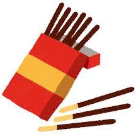 ３６２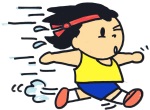 ４５分ショートケーキ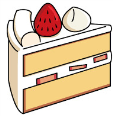 （１こ）３５０４４分ハンバーガー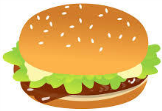 （１こ）３３９４２分ポテトチップ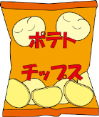 （1袋）３３０４１分チョコレート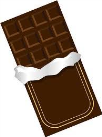 （1枚）３２０４０分スナック菓子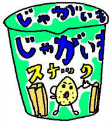 （1袋）３０１３８分アイスクリーム
（１こ）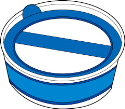 ２５０３１分フライドポテトS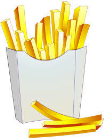 （１袋）２５０３１分肉まん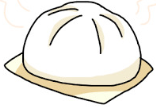 （１こ）２３０２９分 ジュース
（1本）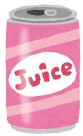 １５０１９分プリン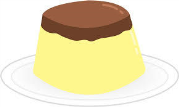 （１こ）１１４１４分 バナナ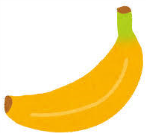 （1本）８０１０分りんご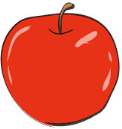 （１こ）８０１０分 みかん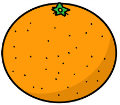 （１こ）３０  ４分